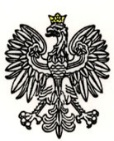 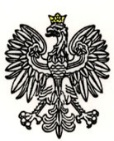 Warszawa, 21.05.2021 r.Dotyczy: Postępowania o udzielenie zamówienia w trybie podstawowym na usługę mycia zewnętrznego oraz odkurzania pojazdów służbowych, nr ref.: WZP-1545/21/92/T.							INFORMACJA Z OTWARCIA OFERT Wypełniając dyspozycję art. 222 ust. 5 ustawy z dnia 11 września 2019 r. Prawo zamówień publicznych (t.j. Dz.U. z 2019 r. poz. 2019, z późn. zm.) Wydział Zamówień Publicznych KSP, działając w imieniu Zamawiającego  informuje, że w ww. postępowaniu:Oferty złożyli Wykonawcy na:Zadanie nr 1 – Mycie i odkurzanie pojazdów na terenie podległym Komendzie Rejonowej Policji Warszawa III – Ochota, Ursus, Włochy m. st. Warszawy:Zadanie nr 2 – Mycie i odkurzanie pojazdów na terenie podległym Komendzie Rejonowej Policji Warszawa V – Bielany, Żoliborz m. st. Warszawy:Zadanie nr 3 – Mycie i odkurzanie pojazdów na terenie podległym Komendzie Powiatowej Policji w Legionowie – powiat Legionowski:Do terminu składania ofert nie złożono żadnej oferty.Zadanie nr 4 – Mycie i odkurzanie pojazdów na terenie podległym Komendzie Powiatowej Policji w Otwocku – powiat Otwocki:Zadanie nr 5 – Mycie i odkurzanie pojazdów na terenie podległym Komendzie Powiatowej Policji w Piasecznie – powiat Piaseczyński:Zadanie nr 6 – Mycie i odkurzanie pojazdów na terenie podległym Komendzie Powiatowej Policji dla powiatu Warszawskiego Zachodniego– powiat Warszawski Zachodni:/-/NaczelnikWydziału Zamówień PublicznychKomendy Stołecznej PolicjiMarta GAWRACZNumer 
ofertyNazwa (firma) i adres wykonawcyCena oferty brutto w PLNROBO WASH SPÓŁKA AKCYJNA, Ul. Czarnomorska 18, 02-758 Warszawa38 915,78Polski Koncern Naftowy ORLEN SPÓŁKA Akcyjna,ul. Chemików 7, 09-411 Płock25 714,80Numer 
ofertyNazwa (firma) i adres wykonawcyCena oferty brutto w PLNPolski Koncern Naftowy ORLEN SPÓŁKA Akcyjna,ul. Chemików 7, 09-411 Płock30 286,32Numer 
ofertyNazwa (firma) i adres wykonawcyCena oferty brutto w PLNPolski Koncern Naftowy ORLEN SPÓŁKA Akcyjna,ul. Chemików 7, 09-411 Płock26 286,24Numer 
ofertyNazwa (firma) i adres wykonawcyCena oferty brutto w PLNPolski Koncern Naftowy ORLEN SPÓŁKA Akcyjna,ul. Chemików 7, 09-411 Płock31 429,20Numer 
ofertyNazwa (firma) i adres wykonawcyCena oferty brutto w PLNPolski Koncern Naftowy ORLEN SPÓŁKA Akcyjna,ul. Chemików 7, 09-411 Płock29 714,88